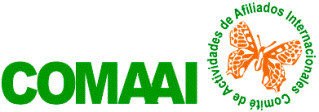 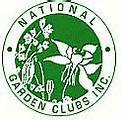         ESCUELA  EDUCACIONAL DIGITAL DEL NGC, INCESCUELA DE HORTICULTURA DIGITAL                                                    FORMATO IA#1-EHD-NGC                                               INSCRIPCIÓN PARA LA ESCUELA INFORMACIÓN REQUERIDA_____________________________________________NIC Y NOMBRE DEL SOLICITANTE.  E MAIL.                                           TELÉFONO WHATS APP. ASOCIADO DEL CLUB DE JARDINERÍA AFILIADO DEL NGC.  NOMBRE DEL CLUB:CIUDAD                                  PAÍS     NO ASOCIADO DEL NGC.CIUDAD                                  PAÍS      
INDIQUE RAZON DE REQUERIR LA ESCUELA  DIGITAL:  DISTANCIA O ESCUELAS NO OFRECIDAS EN EL PAIS.  INESTABILIDAD POLÍTICA.   TRABAJO.    AMA DE CASA.  LIMITACIONES FISICAS.  SOLICITO CRÉDITO DIGITAL.LOS CURSOS DE LA ESCUELA SON OFRECIDOS EN ORDEN NUMÉRICAINDIQUE LOS MESES EN QUE TOMARA LOS CUATRO CURSOS:  ENERO       FEBRERO     MARZO        ABRIL       MAYO          JUNIO  JULIO         AGOSTO       SEPTIEMBRE    OCTUBRE     NOVIEMBREENVIAR INSCRIPCIÓN A LA DIRECTORA DE ESCUELA DIGITAL A:PATRICIA DE NASRALLAH  patricia_maron@yahoo.com.mx  FECHA DE ENVÍO DE ESTA SOLICITUD: